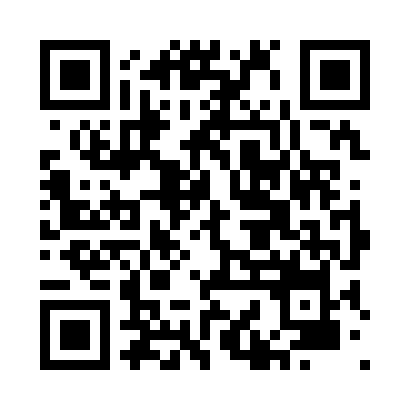 Prayer times for Zonepe, LatviaMon 1 Jul 2024 - Wed 31 Jul 2024High Latitude Method: Angle Based RulePrayer Calculation Method: Muslim World LeagueAsar Calculation Method: HanafiPrayer times provided by https://www.salahtimes.comDateDayFajrSunriseDhuhrAsrMaghribIsha1Mon2:384:261:267:1810:2512:072Tue2:384:271:267:1810:2412:073Wed2:394:281:267:1710:2312:074Thu2:394:291:267:1710:2312:065Fri2:404:301:267:1710:2212:066Sat2:404:311:267:1610:2112:067Sun2:414:331:277:1610:2012:068Mon2:424:341:277:1610:1912:059Tue2:424:351:277:1510:1812:0510Wed2:434:371:277:1510:1712:0411Thu2:434:381:277:1410:1512:0412Fri2:444:401:277:1410:1412:0313Sat2:454:411:277:1310:1312:0314Sun2:464:431:287:1210:1112:0215Mon2:464:451:287:1210:1012:0216Tue2:474:461:287:1110:0812:0117Wed2:484:481:287:1010:0712:0018Thu2:484:501:287:0910:0512:0019Fri2:494:521:287:0910:0311:5920Sat2:504:531:287:0810:0211:5821Sun2:514:551:287:0710:0011:5822Mon2:514:571:287:069:5811:5723Tue2:524:591:287:059:5611:5624Wed2:535:011:287:049:5411:5525Thu2:545:031:287:039:5211:5426Fri2:555:051:287:029:5011:5427Sat2:555:071:287:019:4811:5328Sun2:565:091:287:009:4611:5229Mon2:575:111:286:589:4411:5130Tue2:585:131:286:579:4211:5031Wed2:585:151:286:569:4011:49